PiezoA - Right channel
B – Left channelBLTouchA – Right channel
B – Left channel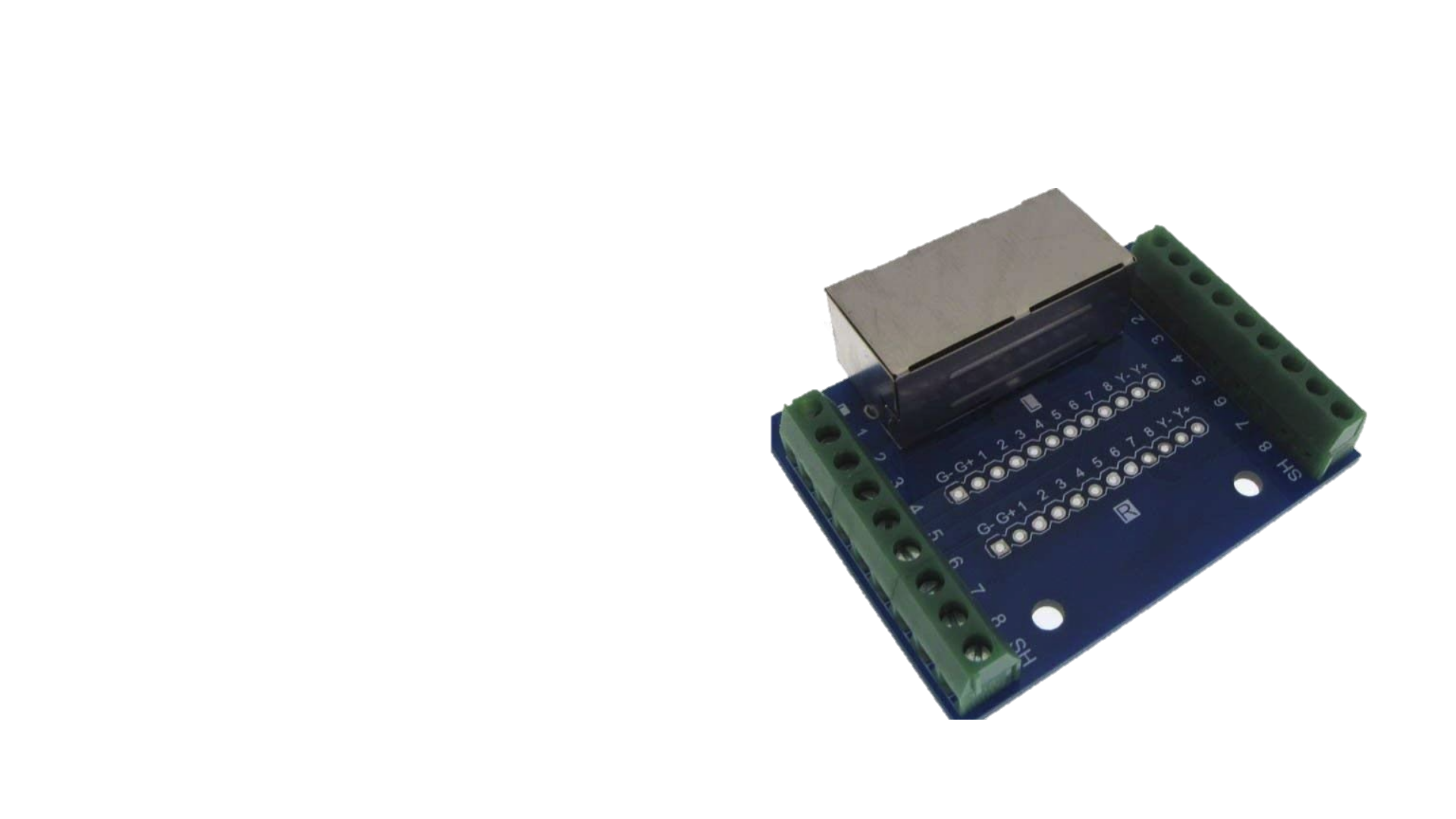 RJ45 ColourUsed byTypeColourPin No.Orange & WhitePiezoGroundBlack1OrangePiezoSignalGreen2Green & WhitePiezoVoltageRed3Blue---4Blue & WhitePiezoSignalGreen5GreenHot End ThermistorN/A-6Brown & WhiteHot End ThermistorN/A-7Brown--8RJ45 ColourUsed byTypeTypeColourPin No.Orange & WhiteHot End FanHot End FanVoltageRed1OrangeHot End FanHot End FanGroundBlack2Green & WhiteBed FanBed FanVoltageRed3BlueBed FanBed FanGroundBlack4Blue & White----5GreenX MinX MinVoltageBlue6Brown & WhiteX MinX MinSignalGreen7BrownX MinX MinGroundYellow8RJ45 ColourUsed byTypeColourPin No.Orange & WhiteBLTouchGroundBrown1OrangeBLTouchSignalRed2Green & WhiteBLTouchVoltageYellow3BlueBLTouchGroundBlack4Blue & WhiteBLTouchZ ProbeWhite5GreenHot End ThermistorN/A-6Brown & WhiteHot End ThermistorN/A-7Brown---8RJ45 ColourUsed byTypeTypeColourPin No.Orange & WhiteHot End FanHot End FanVoltageRed1OrangeHot End FanHot End FanGroundBlack2Green & WhiteBed FanBed FanVoltageRed3BlueBed FanBed FanGroundBlack4Blue & White5GreenX MinX MinVoltageBlue6Brown & WhiteX MinX MinSignalGreen7BrownX MinX MinGroundYellow8